Merci pour l’intérêt que tu portes pour le club, pour t’inscrire il te faut :Remplir le formulaire ci-dessous,Fournir un certificat médical de moins de trois mois,Fournir le règlement de la cotisation qui est de 82,00 €, si celui-ci est par chèque, merci de le mettre à l’ordre de l’ USMV CYCLOTOURISME.Formulaire d’inscription (écrire en majuscule si possible)Merci de nous remettre ce formulaire à l’un des secrétaires du club ou nous le transmette  par mail à contact@usmv-route-vtt.orgEt bienvenue au club !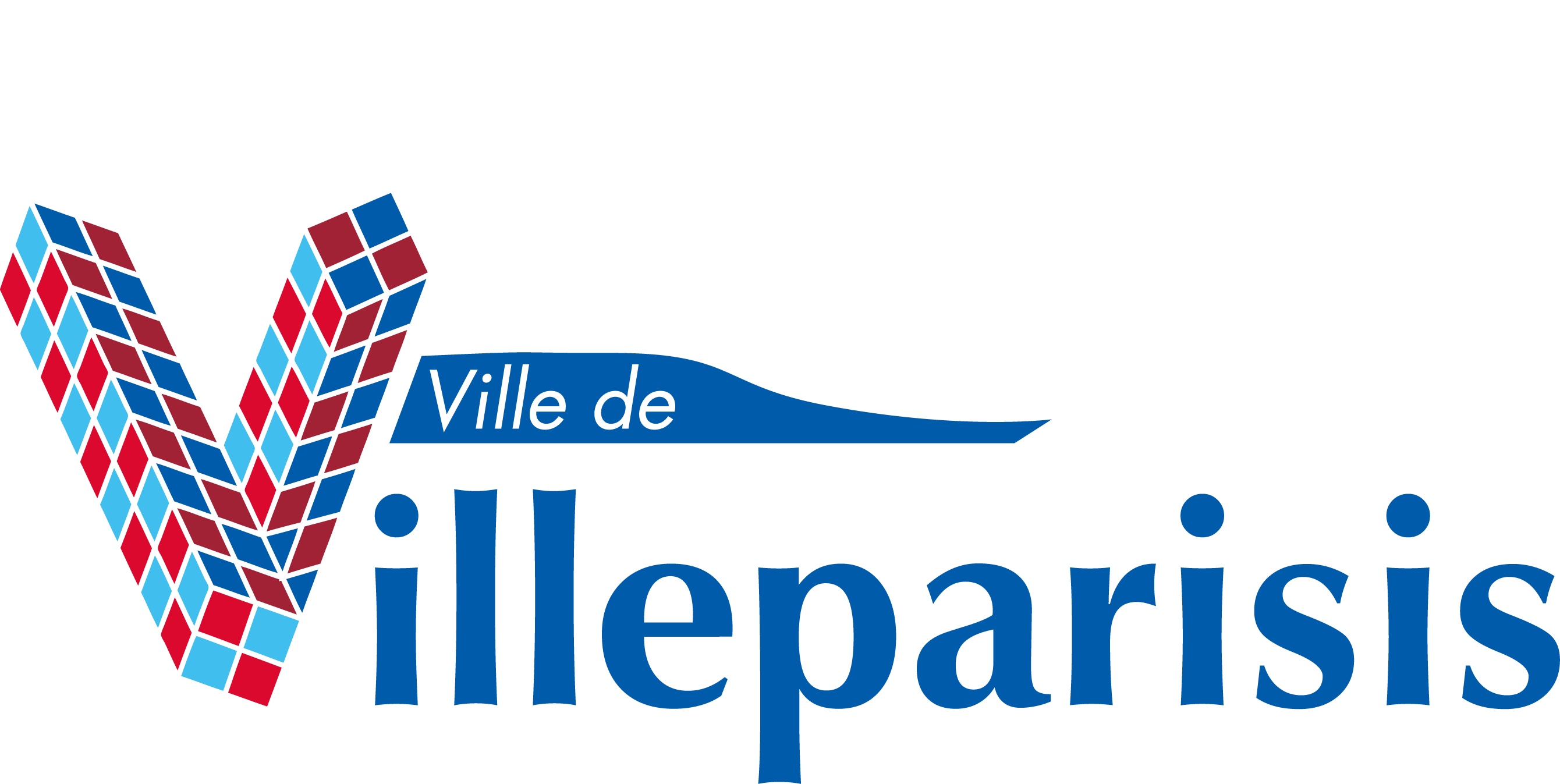 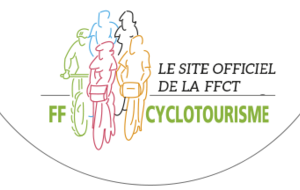 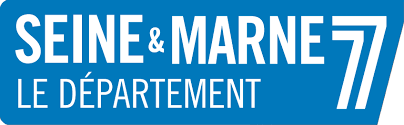 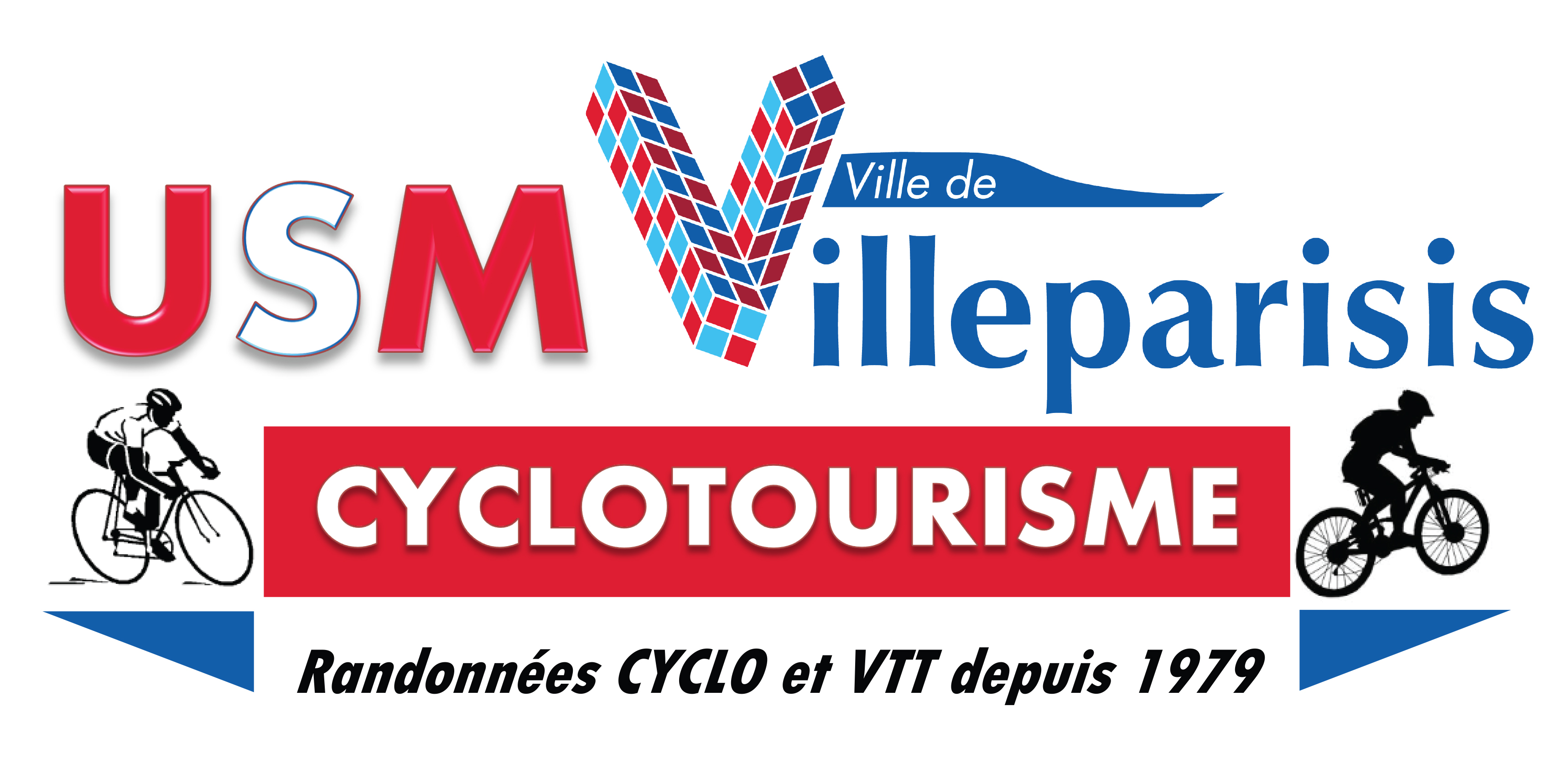 FICHE D’INSCRIPTIONUSM Villeparisis CYCLOTOURISMENom :Prénom :Prénom :Prénom :Prénom :Adresse :Adresse :Code Postal :Code Postal :Ville :Ville :Ville :Date naissance :Date naissance :Date naissance :       /       /       /       /       /       /       /       /E-mail :E-mail :E-mail :N° Portable :N° Portable :N° Portable :N° Domicile :N° Domicile :N° Domicile :N° Domicile :N° Domicile :Si tu étais dans un club FFCT, merci de nous indiquer ton numéro de licenceSi tu étais dans un club FFCT, merci de nous indiquer ton numéro de licenceSi tu étais dans un club FFCT, merci de nous indiquer ton numéro de licenceSi tu étais dans un club FFCT, merci de nous indiquer ton numéro de licenceSi tu étais dans un club FFCT, merci de nous indiquer ton numéro de licenceSi tu étais dans un club FFCT, merci de nous indiquer ton numéro de licenceSi tu étais dans un club FFCT, merci de nous indiquer ton numéro de licenceSi tu étais dans un club FFCT, merci de nous indiquer ton numéro de licenceSi tu étais dans un club FFCT, merci de nous indiquer ton numéro de licenceSi tu étais dans un club FFCT, merci de nous indiquer ton numéro de licenceSi tu étais dans un club FFCT, merci de nous indiquer ton numéro de licenceSi tu étais dans un club FFCT, merci de nous indiquer ton numéro de licenceSi tu étais dans un club FFCT, merci de nous indiquer ton numéro de licenceN° licence FFCT :N° licence FFCT :N° licence FFCT :N° licence FFCT :Tu pratiques plus le vélo ? Tu pratiques plus le vélo ? Tu pratiques plus le vélo ? Tu pratiques plus le vélo ? Tu pratiques plus le vélo ? ROUTEROUTEROUTETOUT TERRAINTOUT TERRAINTOUT TERRAINTOUT TERRAINTOUT TERRAINQuel type de licence ? SPORT (certif tous les ans)RANDO (certif tous les 5 ans)